Samaria y Samaritanos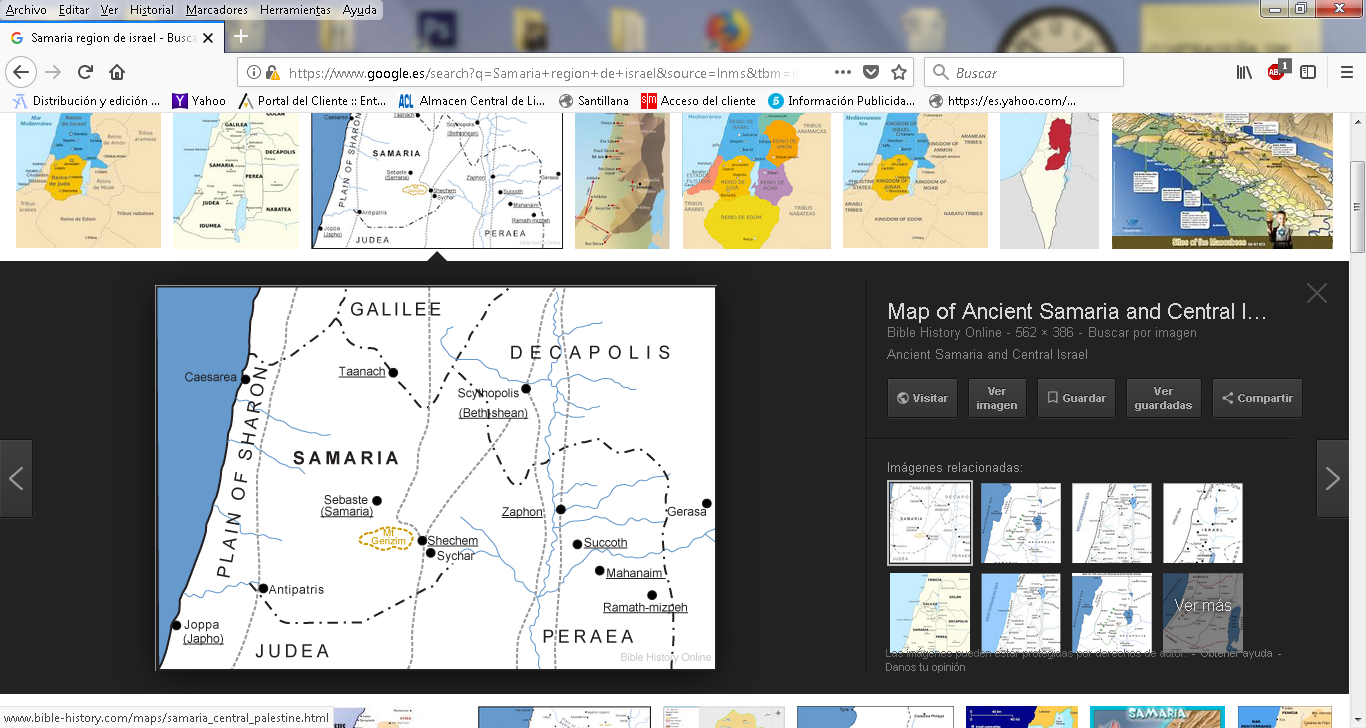 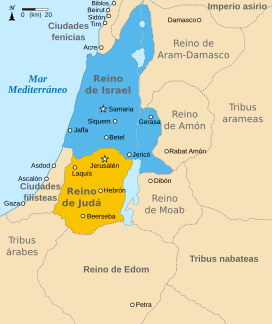 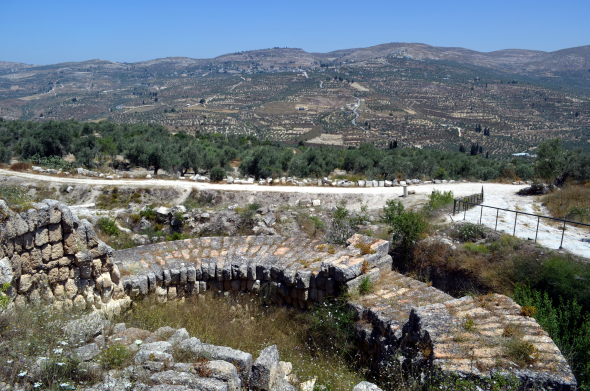 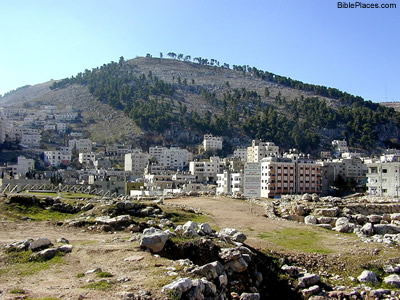 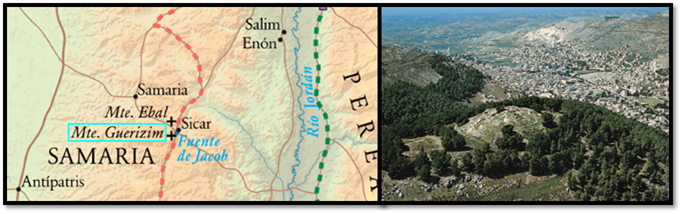 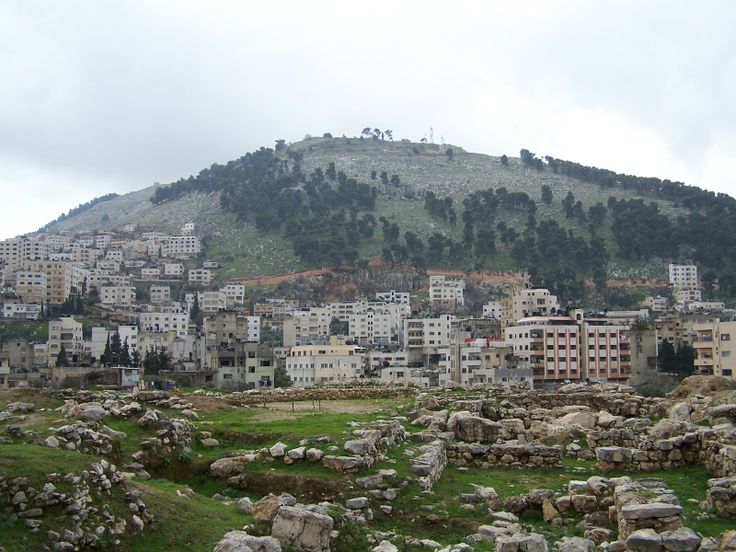 Monte Garizim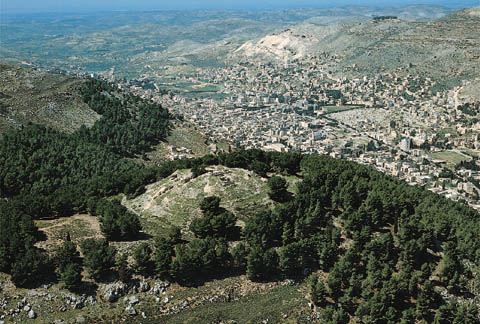 Siquem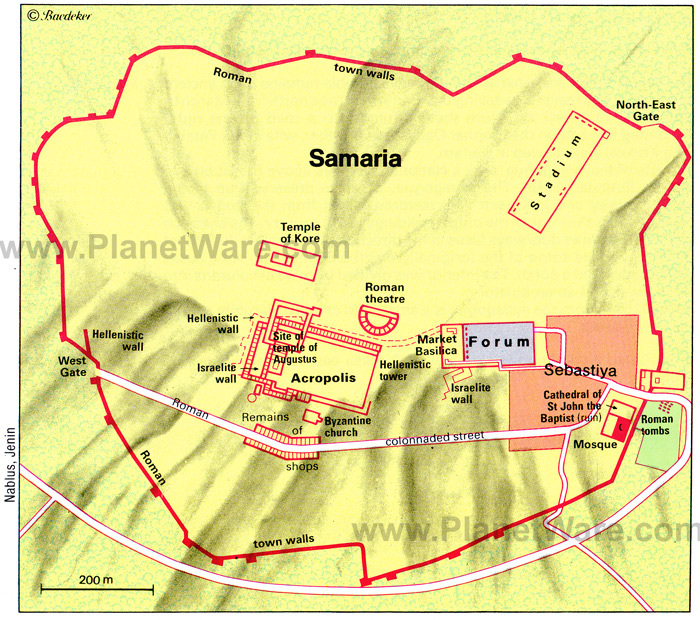 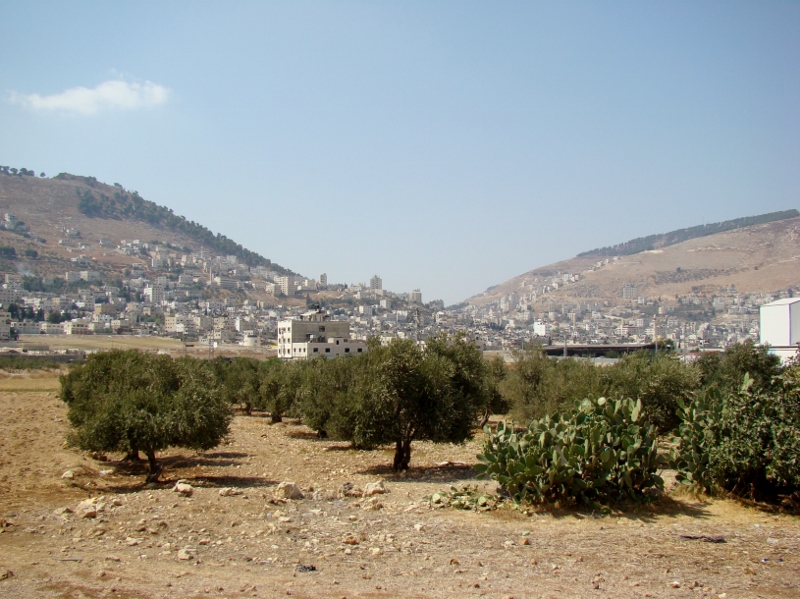 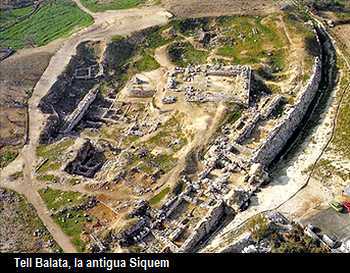 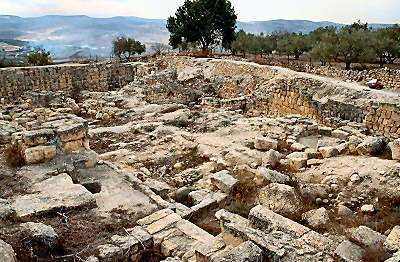 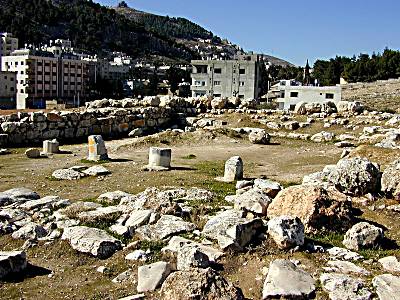 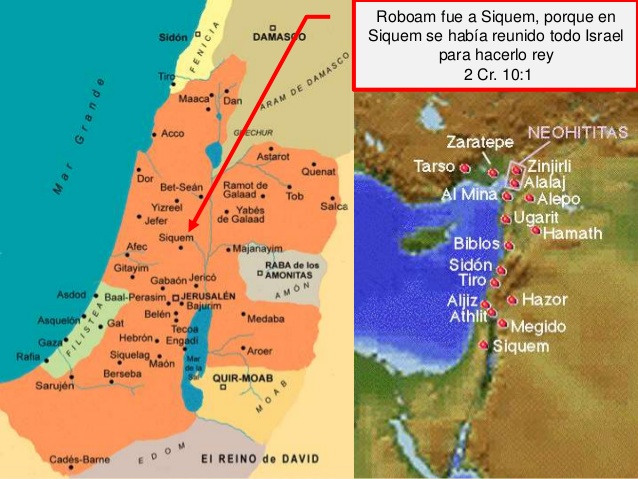 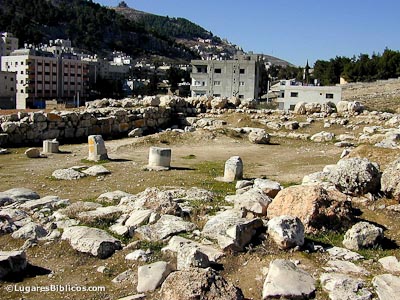 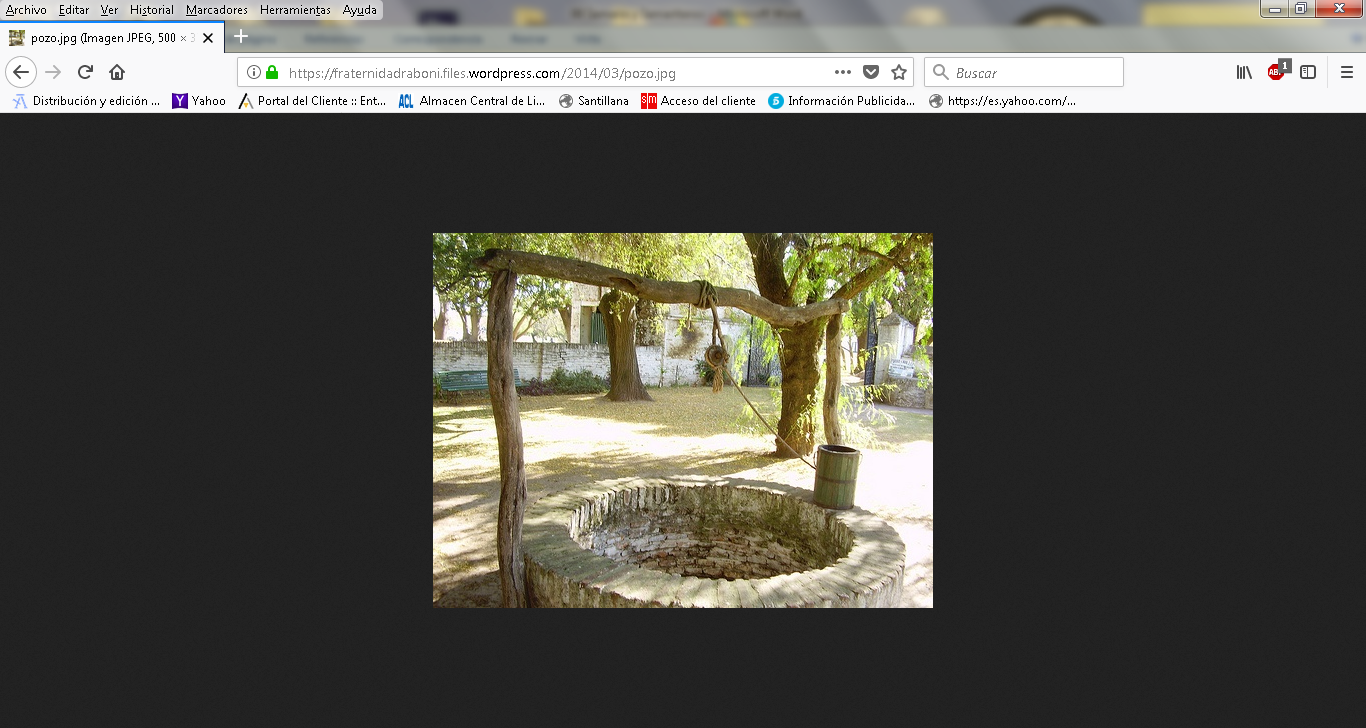 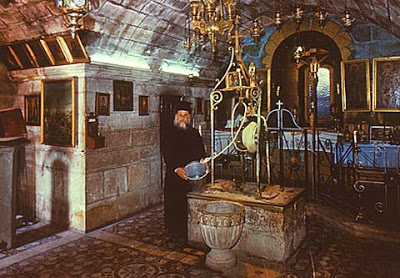 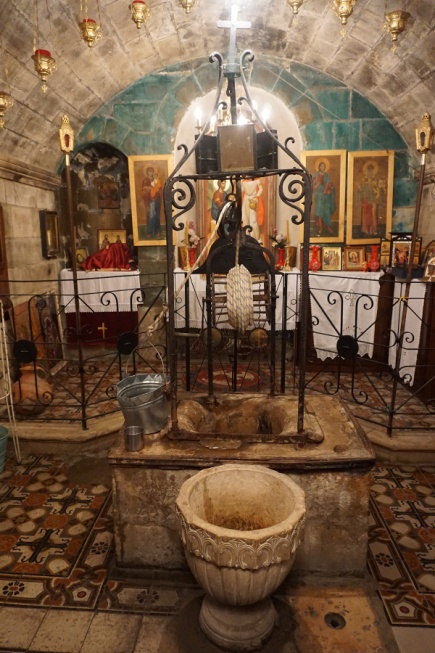 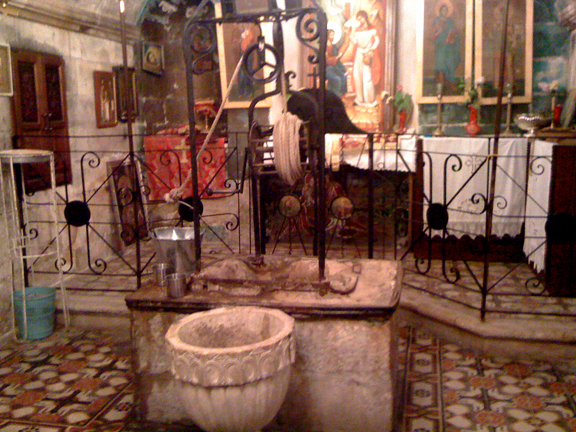 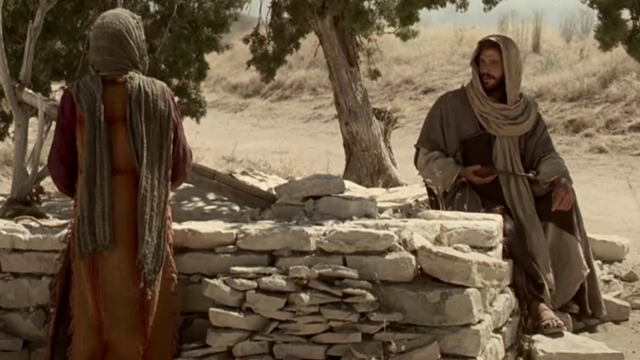 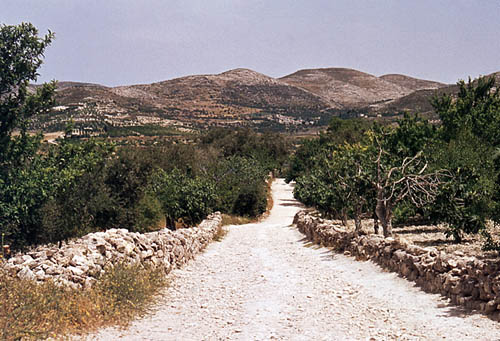 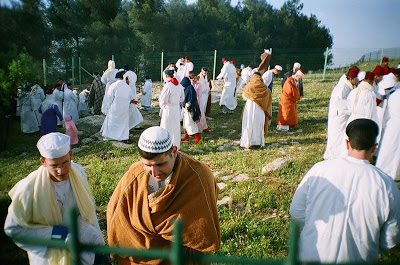 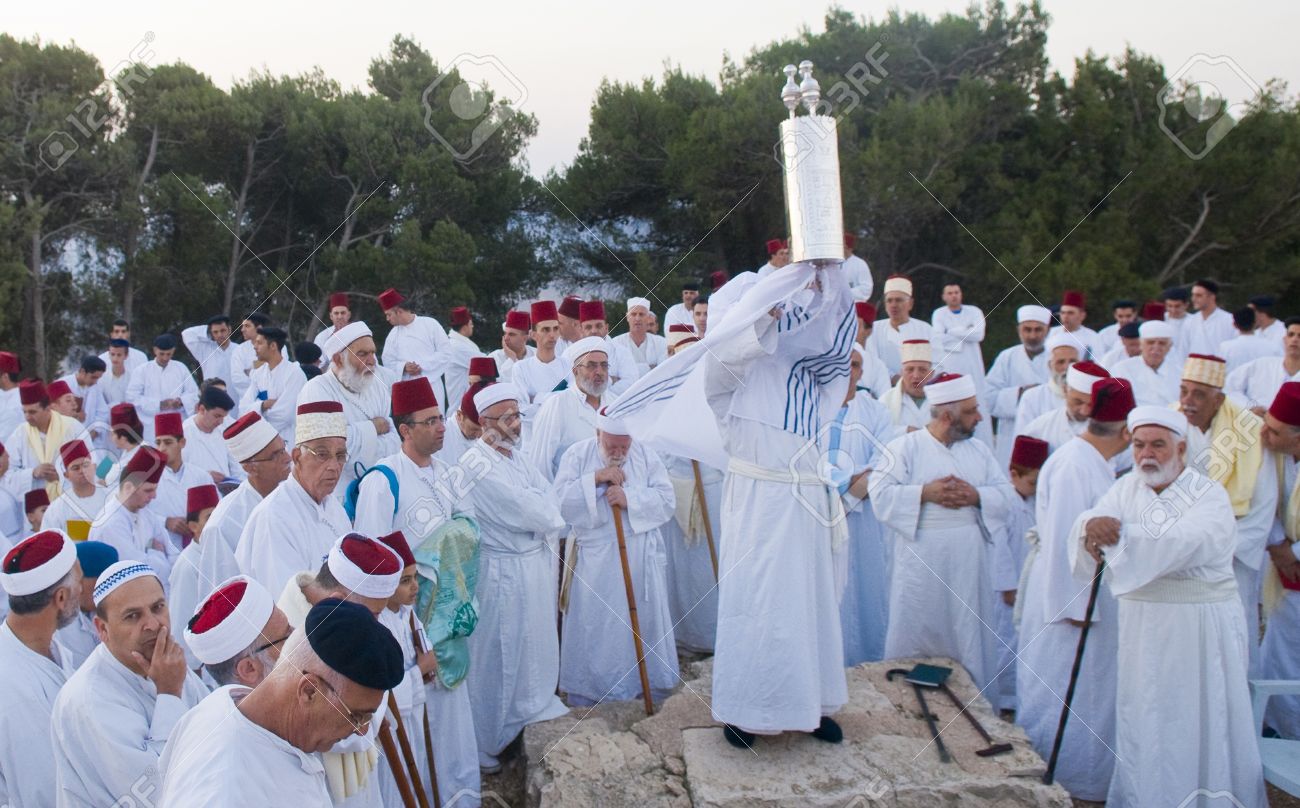 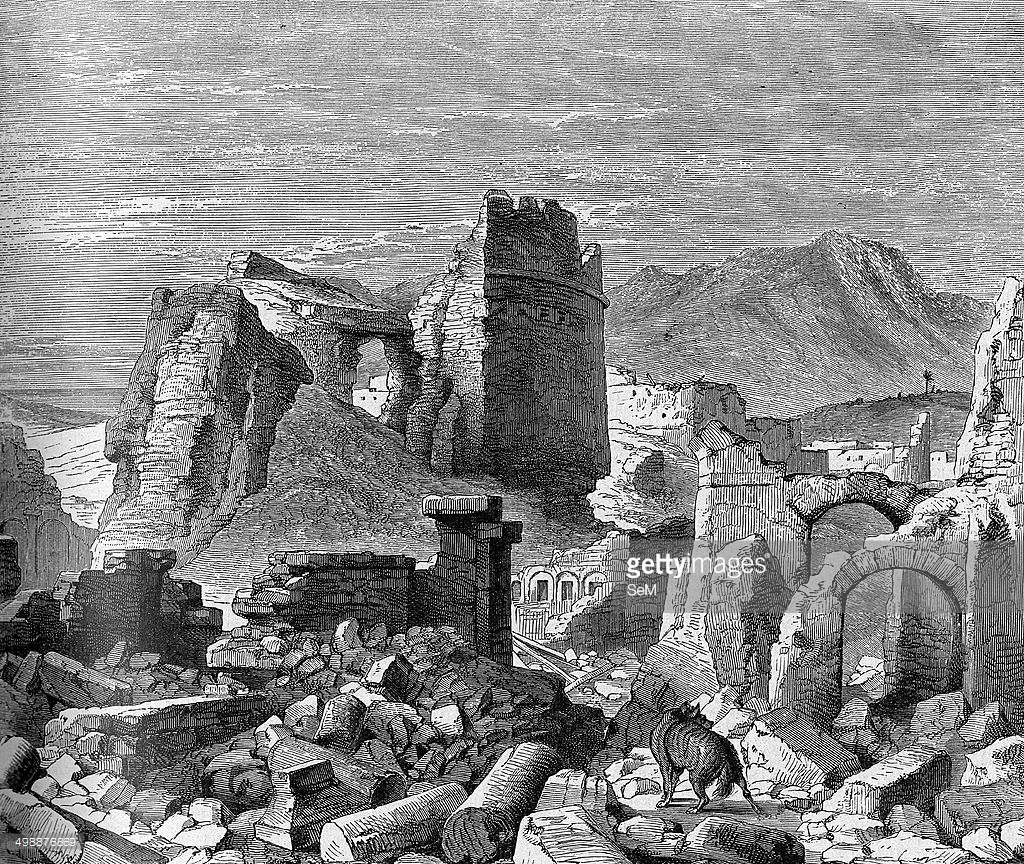 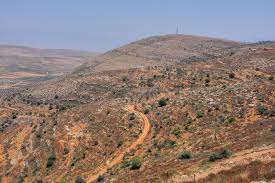 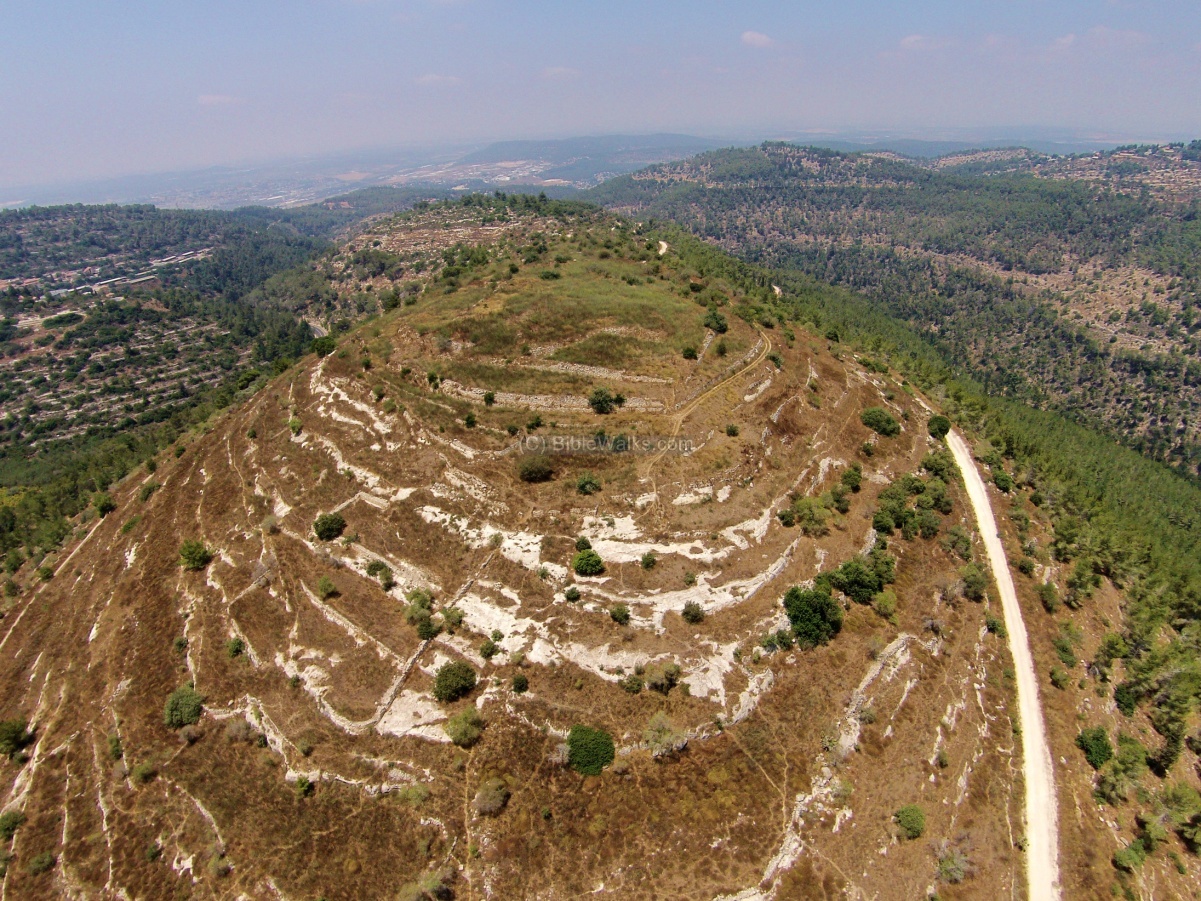 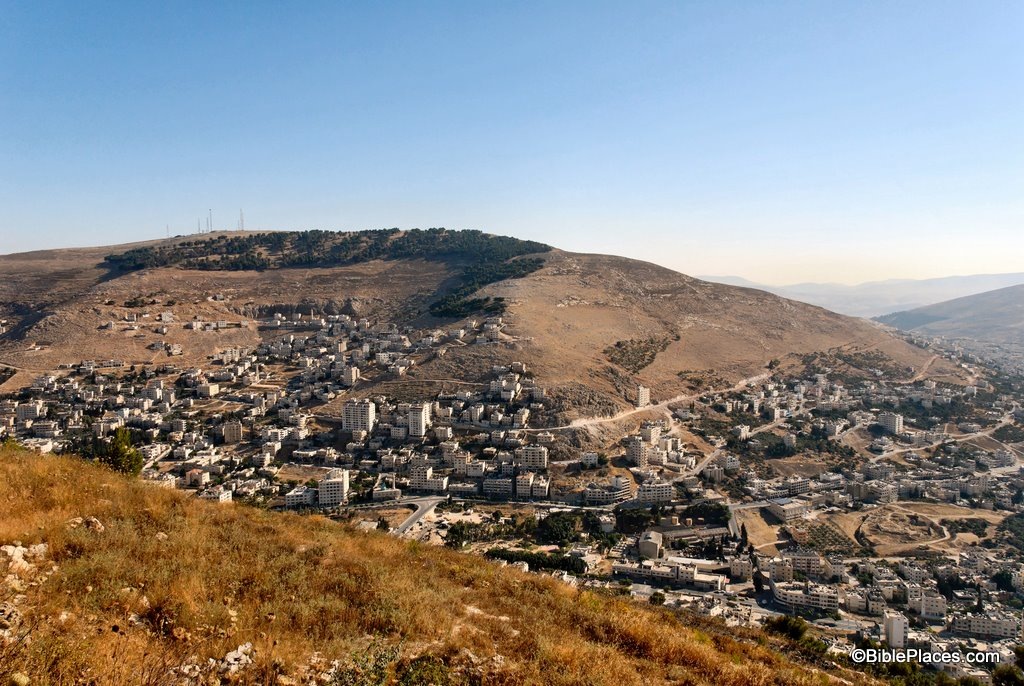 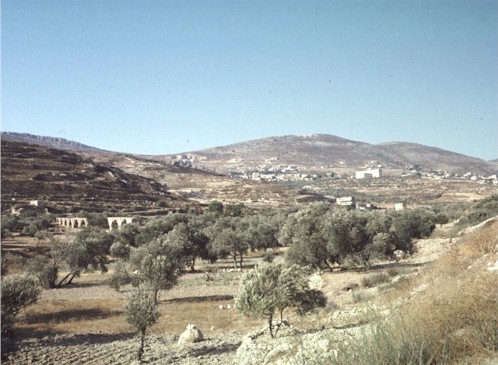 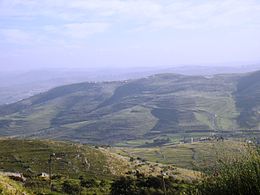 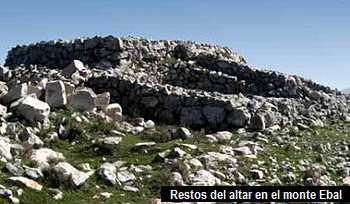 Monte Ebal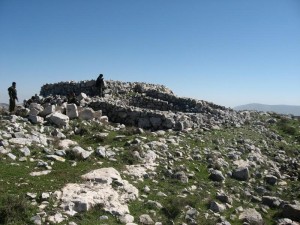 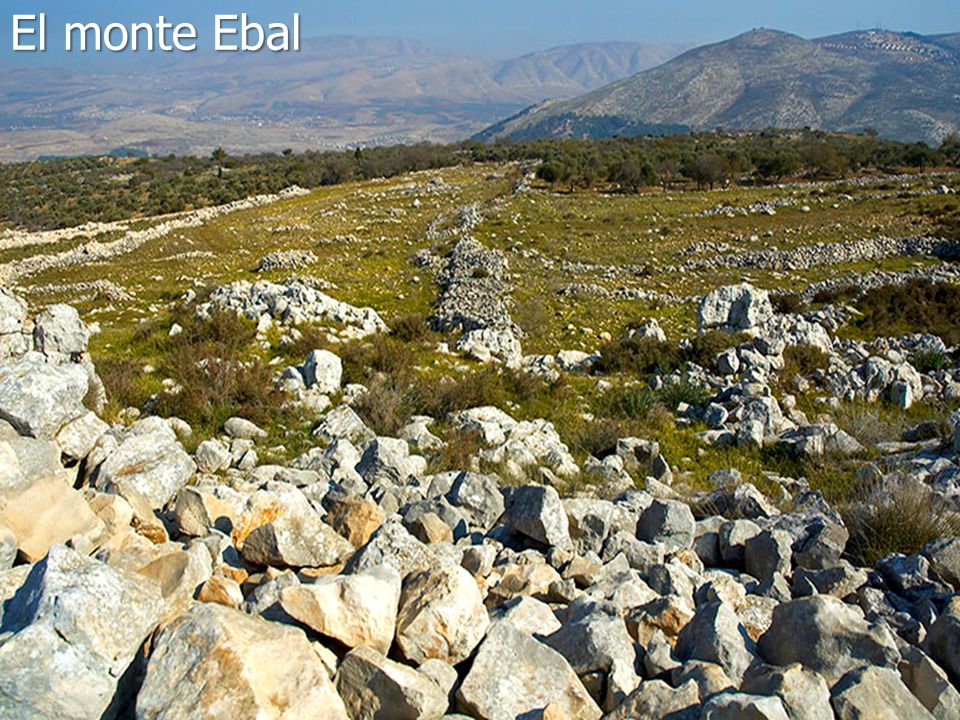 